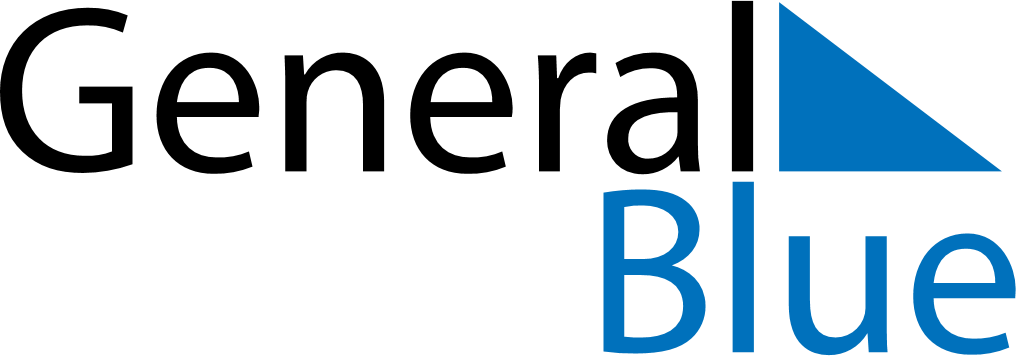 February 2187February 2187February 2187February 2187February 2187SundayMondayTuesdayWednesdayThursdayFridaySaturday12345678910111213141516171819202122232425262728